от 27 апреля 2023 года										№ 436Об утверждении Положения об организации деятельности по правовому просвещению и правовому информированию населения городского округа город Шахунья Нижегородской области в целях профилактики правонарушений    В соответствии с Федеральным законом от 06.10.2003 № 131-ФЗ «Об общих принципах организации местного самоуправления в Российской Федерации», Федеральным законом от 23.06.2016 № 182-ФЗ «Об основах системы профилактики правонарушений в Российской Федерации», Уставом городского округа город Шахунья Нижегородской области, администрация городского округа город Шахунья Нижегородской области  п о с т а н о в л я е т :1. Утвердить прилагаемое Положение об организации деятельности по правовому просвещению и правовому информированию населения городского округа город Шахунья Нижегородской области в целях профилактики правонарушений.2. Настоящее постановление вступает в силу после официального опубликования посредством размещения настоящего постановления в газете «Знамя труда» и в сетевом издании газеты «Знамя труда».3. Управлению делами администрации городского округа город Шахунья обеспечить размещение настоящего постановления в газете «Знамя труда» и на официальном сайте администрации городского округа город Шахунья Нижегородской области.  4. Контроль за исполнением постановления оставляю за собой.Глава местного самоуправлениягородского округа город Шахунья							   О.А.ДахноУтвержденопостановлением администрации городского округа город Шахунья Нижегородской областиот 27.04.2023 г. № 436Положение об организации деятельности по правовому просвещению и 
правовому информированию населения городского округа город Шахунья Нижегородской области в целях профилактики правонарушений1. Общие положенияНастоящее Положение разработано на основании положений Федерального закона от 06.10.2003 № 131-ФЗ «Об общих принципах организации местного самоуправления в Российской Федерации», Федерального закона от 23.06.2016 № 182-ФЗ «Об основах системы профилактики правонарушений в Российской Федерации». Настоящее Положение определяет порядок организации работы администрации городского округа город Шахунья Нижегородской области по правовому просвещению и правовому информированию населения городского округа город Шахунья Нижегородской области в целях профилактики правонарушений. Понятия и определения, используемые в настоящем Положении, применяются в значениях, установленных федеральным и региональным законодательством. 2. Формы деятельности по правовому просвещению и правовому 
информированию граждан в целях профилактики правонарушенийПравовое просвещение и правовое информирование населения в целях профилактики правонарушений может проводится в следующих формах: - размещение информационных, праворазъяснительных материалов на официальном сайте администрации городского округа город Шахунья Нижегородской области в информационно-телекоммуникационной сети «Интернет»;- изготовление информационных буклетов, брошюр, памяток;- проведение лекций, встреч, бесед, семинаров и иных мероприятий с участием населения.Перечень форм деятельности по правовому просвещению и правовому информированию, указанные в пункте 2.1 настоящего Положения, не является исчерпывающим. Работа по правовому просвещению и правовому информированию может быть организована путем применения иных мер образовательного, воспитательного, информационного, организационного или методического характера.В целях организации работы по правовому просвещению и правовому информированию населения распоряжением главы местного самоуправления городского округа город Шахунья Нижегородской области назначается должностное лицо (структурное подразделение) администрации городского округа город Шахунья Нижегородской области, ответственное за осуществление деятельности по правовому просвещению и правовому информированию населения (далее – уполномоченное лицо). Уполномоченным лицом на постоянной основе (не реже 1 раза в квартал) проводится аналитическая деятельность по состоянию преступности и правонарушений на территории городского округа город Шахунья Нижегородской области, результаты которой используются в работе по правовому просвещению и правовому информированию граждан. Работа, указанная в пункте 2.4 настоящего Положения, проводится при содействии субъектов профилактики правонарушений, круг которых определен федеральным законодательством. 3. Организация деятельности по размещению информационных, праворазъяснительных материалов в информационно-телекоммуникационной сети «Интернет»На официальном сайте администрации городского округа город Шахунья Нижегородской области в информационно-телекоммуникационной сети «Интернет» создается отдельный раздел, на котором обеспечивается размещение информационных, праворазъяснительных материалов. Уполномоченное лицо, исходя из результатов деятельности, указанной пункте 2.4 настоящего Положения, на постоянной основе (не реже 1 раза в квартал) разрабатывает и размещает соответствующие информационные, праворазъяснительные материалы, направленные на профилактику правонарушений среди населения городского округа город Шахунья. Информационные, праворазъяснительные материалы разрабатываются с использованием понятных гражданам словесных конструкций, оборотов, без использования сложной специальной терминологии. 4. Изготовление и распространение информационных буклетов, брошюр, памятокИнформационные буклеты, брошюры, памятки изготавливаются за счет средств местного бюджета.Выбор тематики информационных буклетов, брошюр, памяток осуществляется исходя из результатов аналитической деятельности, указанной в пункте 2.4 настоящего Положения. Распространение изготовленных информационных буклетов, брошюр, памяток населению производится:- в здании администрации городского округа город Шахунья Нижегородской области путем раздачи гражданам;- в муниципальных образовательных организациях путем раздачи обучающимся и их родителям (законными представителям);- иными средствами и способами. 5. Проведение лекций, встреч, бесед, семинаров и иных мероприятий 
с участием гражданУполномоченное лицо при содействии и с участием субъектов профилактики правонарушений вправе организовывать и проводить лекции, встречи, беседы, семинары и иные мероприятия с населением в целях профилактики правонарушений на территории городского округа город Шахунья Нижегородской области. Информацию о проведении указанных в пункте 5.1 настоящего Положения мероприятиях уполномоченное лицо размещает на официальном сайте администрации городского округа город Шахунья в информационно-телекоммуникационной сети «Интернет» и в периодическом печатном издании газеты «Знамя труда». Указанная в пункте 5.2 настоящего Положения информация размещается не позднее, чем за 15 суток до дня проведения соответствующего мероприятия.Информация, указанная в пункте 5.2 настоящего Положения, включает в себя место, дату и время проведения мероприятия, его тематику, контактные данные уполномоченного лица в целях обеспечения обратной связи по возникающим при организации мероприятия вопросам. 6. Контроль за соблюдением требований настоящего ПоложенияКонтроль за соблюдением требований настоящего Положения осуществляется главой местного самоуправления городского округа город Шахунья Нижегородской области. В целях осуществления контроля за соблюдением требований настоящего Положения уполномоченное лицо ежегодно в срок до 25 декабря готовит подробную информацию о проведении работы по правовому просвещению и правовому просвещению населения, которую предоставляет главе местного самоуправления городского округа город Шахунья.____________________________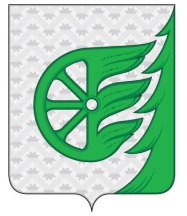 Администрация городского округа город ШахуньяНижегородской областиП О С Т А Н О В Л Е Н И Е